Информационное письмо26 июня 2020 года мировое сообщество отмечает ежегодный праздник всемирного значения - Международный день борьбы с наркоманией и наркобизнесом, который был учрежден в 1987 г. Генеральной Ассамблеей ООН в знак усиления деятельности по созданию общества, свободного от злоупотребления наркотиками.С каждым днем последствия наркотической зависимости становятся все более угрожающими в демографическом плане. Наркотики овладевают несовершеннолетними и подростками, увеличивается количество женщин, употребляющих наркотические препараты. Тяжелая наркотическая зависимость приводит к потере социального статуса и возможности исполнять свою роль в обществе.Как противостоять данной проблеме?Значимую роль в борьбе с наркоманией играет профилактика. Профилактические мероприятия в первую очередь направлены на детей, подростков и молодёжь в целом. Необходимо своевременно информировать подрастающее поколение, что пристрастие к наркотикам лишает человека способности здраво мыслить, разрушает семью и вообще угрожает самому существованию нации. Медицинским работникам всех специальностей следует использовать различные способы общения с населением: лекции, публикации в печати, трансляции в СМИ, информирование по данной проблеме в соцсетях, на сайтах медицинских организаций, раздачу санитарно-просветительной литературы. Конечно, не должны оставаться в стороне близкие люди.  Им следует быть более внимательными к своим детям, особенно в подростковом возрасте.Наркоситуация на территории Ростовской области имеет общероссийские и мировые тенденции. Характерно появление новых наркотических средств, разрабатываемых с целью обхода действующего законодательства. Благодаря совершенствованию лечебно-диагностического процесса, а также развитию профилактической и реабилитационной составляющей, в целом, наркоситуация на территории области остается стабильной.Уровень распространенности потребления наркотических средств ежегодно уменьшается, в т.ч по причине достижения стойкой ремиссии у наркозависимых. В 2019 г. число лиц с диагнозом наркомания составило 8652 чел. (2018 - 9095 чел.) Снизилась заболеваемость опиоидной наркоманией на 9% (2019 г. – 5458, 2018 – 5988 чел.), что в свою очередь повлияло на уменьшение потребителей инъекционных наркотиков (2019-6924 чел., 2018-7354 чел.).На протяжении последних лет в Ростовской области активно выполняются мероприятия государственной антинаркотической и антиалкогольной направленности, в том числе совершенствование работы наркологической службы, направленное на развитие профилактики, улучшение оказания наркологической помощи населению путем развития комплексной медико-социальной реабилитации. Все проводимые мероприятия позволили добиться в 2019 г. сокращения на 11% количества потребителей психоактивных веществ, в т.ч. алкоголя и наркотиков, среди несовершеннолетних (в 2018 г. зарегистрировано 525 чел., в 2019 г.- 466 чел.).  Только благодаря совместным усилиям можно добиться положительных результатов в решении глобальной проблемы наших дней — наркомании.           О проведенных мероприятиях необходимо информировать ГБУ РО «МИАЦ» и ГБУ РО «НД» до 15 июля 2020г.ПРИЛОЖЕНИЕ:  -Пресс-релиз;-Наркотики: правда и ложь – брошюра по профилактике наркомании;-Как сказать: «Нет» - буклет;-Счастливая жизнь без наркотиков – статья в журнал «Классная переменка»;-Счастливая жизнь без наркотиков -2 – статья в журнал «Классная переменка»;-Обзор эффективных практик – презентация. И.о. начальника                                                           Главный врачГБУ РО «МИАЦ»                                                        ГБУ РО «НД»Н.Л.Железняк                                                               Е.В.Малышко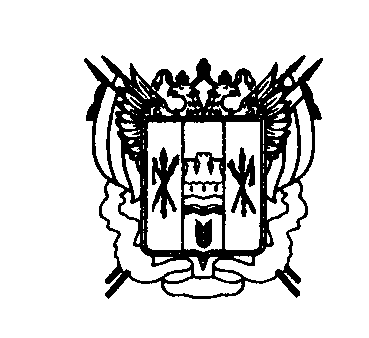 МИНИСТЕРСТВО   ЗДРАВООХРАНЕНИЯ РОСТОВСКОЙ ОБЛАСТИ ГБУ РОСТОВСКОЙ ОБЛАСТИ «МЕДИЦИНСКИЙ ИНФОРМАЦИОННО – АНАЛИТИЧЕСКИЙ ЦЕНТР» 344029, г. Ростов-на-Дону, пр.Сельмаш, 14 Тел./факс (863)218-58-81 E-mail: miacrost@miacrost.ru ИНН  6166052727 ОГРН 1056163019846                                             19.06. 2020г.  №  248, 249    «О проведении Международного дняборьбы с наркоманией» Руководителям органов управления здравоохранения муниципальных образцов Главным врачам ЦГБ, ЦРБ Главным врачам областных  учреждений Главным врачам центров здоровья 